                   AGENDA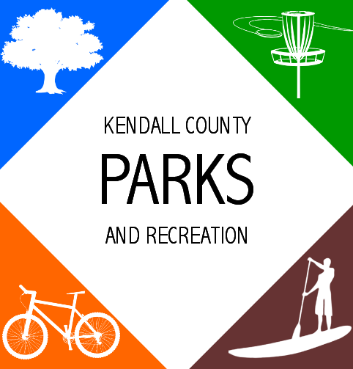                  Parks Advisory Board Meeting                 5:30 PM- May 17, 2022                 Ring Mountain Event Center                 716 FM 289 Comfort, TX 78013Call to OrderPublic Comments- Opportunity for the general public to address the advisory board on any matter. The advisory board may not discuss any presented issue, nor may any action be taken on any issue at this time. Comments are limited to 3 minutes.Approval of MinutesAdoption of MinutesParks Advisory Board- April 26, 2022Announcements/RemindersUpdate the advisory board on the 48-acre tract along the Guadalupe River in ComfortConsideration and ActionStaff ReportsDiscuss Budget FY 22/23Future Agenda ItemsSchedule a meeting with legal counsel regarding Friends of the Kendall County Parks 501c3Adjournment